ZGŁOSZENIE UCZESTNICTWA / REGISTRATIONNiniejszym zgłaszam swój udział w szóstej edycji konkursu OMNIPLAST'2017 organizowanego przez TARGI KIELCE S.A., dla Wystawców XXI edycji Międzynarodowych Targów Przetwórstwa Tworzyw Sztucznych i Gumy PLASTPOL'2017 w Kielcach. I herby declare my intention to join the OMNIPLAST'2017 Contest  organised by TARGI KIELCE S.A. and addressed at the Exhibitors taking part in the 21. International Fair of Plastics and Rubber Processing PLASTPOL'2017 held in Kielce.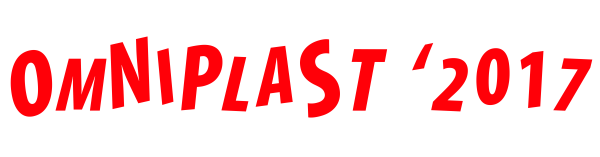 (Konkurs Targów Kielce / Targi Kielce Contest)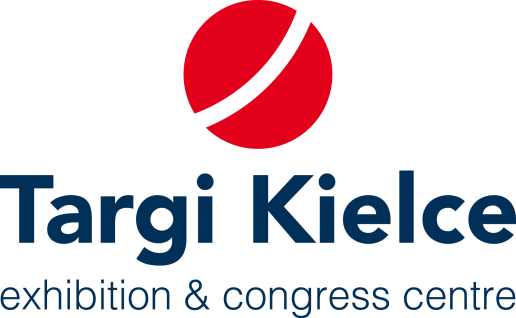 ( P R O S Z Ę   W Y P E Ł N I Ć   W S Z Y S T K I E   P O L A | A L L   T H E   Q U E S T I O N N A I R E   F I E L D S   M U S T   B E   F I L L E D   O U T)( P R O S Z Ę   W Y P E Ł N I Ć   W S Z Y S T K I E   P O L A | A L L   T H E   Q U E S T I O N N A I R E   F I E L D S   M U S T   B E   F I L L E D   O U T)( P R O S Z Ę   W Y P E Ł N I Ć   W S Z Y S T K I E   P O L A | A L L   T H E   Q U E S T I O N N A I R E   F I E L D S   M U S T   B E   F I L L E D   O U T)( P R O S Z Ę   W Y P E Ł N I Ć   W S Z Y S T K I E   P O L A | A L L   T H E   Q U E S T I O N N A I R E   F I E L D S   M U S T   B E   F I L L E D   O U T)( P R O S Z Ę   W Y P E Ł N I Ć   W S Z Y S T K I E   P O L A | A L L   T H E   Q U E S T I O N N A I R E   F I E L D S   M U S T   B E   F I L L E D   O U T)( P R O S Z Ę   W Y P E Ł N I Ć   W S Z Y S T K I E   P O L A | A L L   T H E   Q U E S T I O N N A I R E   F I E L D S   M U S T   B E   F I L L E D   O U T)Imię i Nazwisko, StanowiskoName, Surname, PositionImię i Nazwisko, StanowiskoName, Surname, PositionNazwa Firmy /Pełna/Company Name (Complete)Nazwa Firmy /Pełna/Company Name (Complete)Adres /Kod, Miejscowość, Ulica/Address /Postal Code, City, Street/Adres /Kod, Miejscowość, Ulica/Address /Postal Code, City, Street/Numer NIPTax Identification NumberNumer NIPTax Identification NumberTelefon KontaktowyContact Telephone NumberTelefon KontaktowyContact Telephone NumberAdres e-maile-mail addressAdres e-maile-mail addressOŚWIADCZENIE / DECLARATIONNiniejszym oświadczam, że / I herby declare thatOŚWIADCZENIE / DECLARATIONNiniejszym oświadczam, że / I herby declare thatOŚWIADCZENIE / DECLARATIONNiniejszym oświadczam, że / I herby declare thatOŚWIADCZENIE / DECLARATIONNiniejszym oświadczam, że / I herby declare thatOŚWIADCZENIE / DECLARATIONNiniejszym oświadczam, że / I herby declare thatOŚWIADCZENIE / DECLARATIONNiniejszym oświadczam, że / I herby declare thatXZapoznałam / Zapoznałem się z REGULAMINEM KONKURSU I W CAŁOŚCI AKCEPTUJĘ JEGO POSTANOWIENIAI have familiarized myself  and fully accept the provisions of the Contest Rules and RegulationsZapoznałam / Zapoznałem się z REGULAMINEM KONKURSU I W CAŁOŚCI AKCEPTUJĘ JEGO POSTANOWIENIAI have familiarized myself  and fully accept the provisions of the Contest Rules and RegulationsZapoznałam / Zapoznałem się z REGULAMINEM KONKURSU I W CAŁOŚCI AKCEPTUJĘ JEGO POSTANOWIENIAI have familiarized myself  and fully accept the provisions of the Contest Rules and RegulationsZapoznałam / Zapoznałem się z REGULAMINEM KONKURSU I W CAŁOŚCI AKCEPTUJĘ JEGO POSTANOWIENIAI have familiarized myself  and fully accept the provisions of the Contest Rules and RegulationsZapoznałam / Zapoznałem się z REGULAMINEM KONKURSU I W CAŁOŚCI AKCEPTUJĘ JEGO POSTANOWIENIAI have familiarized myself  and fully accept the provisions of the Contest Rules and RegulationsXPodanie moich danych osobowych jest dobrowolneI acknowledge that I have voluntarily and freely submitted my personal data Podanie moich danych osobowych jest dobrowolneI acknowledge that I have voluntarily and freely submitted my personal data Podanie moich danych osobowych jest dobrowolneI acknowledge that I have voluntarily and freely submitted my personal data Podanie moich danych osobowych jest dobrowolneI acknowledge that I have voluntarily and freely submitted my personal data Podanie moich danych osobowych jest dobrowolneI acknowledge that I have voluntarily and freely submitted my personal data XWyrażam zgodę na przetwarzanie moich danych osobowych przez TARGI KIELCE S.A. z siedzibą w Kielcach przy ul. Zakładowej 1 (25-672 Kielce), w celach i w zakresie związanych z organizacją i przebiegiem Konkursu OMNIPLAST'2017 a także obejmujących jego rozstrzygnięcie i podsumowanie I hereby give my consent for my personal data included in this registration form to be processed by the TARGI KIELCE S.A. with the registered seat in Kielce, 1 Zakładowa Street (25-672 Kielce) for the purposes of the OMNIPLAST'2017 contest organisation and procedures, including the contest conclusion and recapitulationWyrażam zgodę na przetwarzanie moich danych osobowych przez TARGI KIELCE S.A. z siedzibą w Kielcach przy ul. Zakładowej 1 (25-672 Kielce), w celach i w zakresie związanych z organizacją i przebiegiem Konkursu OMNIPLAST'2017 a także obejmujących jego rozstrzygnięcie i podsumowanie I hereby give my consent for my personal data included in this registration form to be processed by the TARGI KIELCE S.A. with the registered seat in Kielce, 1 Zakładowa Street (25-672 Kielce) for the purposes of the OMNIPLAST'2017 contest organisation and procedures, including the contest conclusion and recapitulationWyrażam zgodę na przetwarzanie moich danych osobowych przez TARGI KIELCE S.A. z siedzibą w Kielcach przy ul. Zakładowej 1 (25-672 Kielce), w celach i w zakresie związanych z organizacją i przebiegiem Konkursu OMNIPLAST'2017 a także obejmujących jego rozstrzygnięcie i podsumowanie I hereby give my consent for my personal data included in this registration form to be processed by the TARGI KIELCE S.A. with the registered seat in Kielce, 1 Zakładowa Street (25-672 Kielce) for the purposes of the OMNIPLAST'2017 contest organisation and procedures, including the contest conclusion and recapitulationWyrażam zgodę na przetwarzanie moich danych osobowych przez TARGI KIELCE S.A. z siedzibą w Kielcach przy ul. Zakładowej 1 (25-672 Kielce), w celach i w zakresie związanych z organizacją i przebiegiem Konkursu OMNIPLAST'2017 a także obejmujących jego rozstrzygnięcie i podsumowanie I hereby give my consent for my personal data included in this registration form to be processed by the TARGI KIELCE S.A. with the registered seat in Kielce, 1 Zakładowa Street (25-672 Kielce) for the purposes of the OMNIPLAST'2017 contest organisation and procedures, including the contest conclusion and recapitulationWyrażam zgodę na przetwarzanie moich danych osobowych przez TARGI KIELCE S.A. z siedzibą w Kielcach przy ul. Zakładowej 1 (25-672 Kielce), w celach i w zakresie związanych z organizacją i przebiegiem Konkursu OMNIPLAST'2017 a także obejmujących jego rozstrzygnięcie i podsumowanie I hereby give my consent for my personal data included in this registration form to be processed by the TARGI KIELCE S.A. with the registered seat in Kielce, 1 Zakładowa Street (25-672 Kielce) for the purposes of the OMNIPLAST'2017 contest organisation and procedures, including the contest conclusion and recapitulationCzytelny PodpisLegible SignatureCzytelny PodpisLegible SignatureCzytelny PodpisLegible SignaturePieczęć FirmowaCompany Stamp 